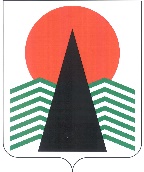 АДМИНИСТРАЦИЯ  НЕФТЕЮГАНСКОГО РАЙОНАпостановлениег.НефтеюганскО внесении изменений в постановление администрации Нефтеюганского района
 от 28.12.2020 № 2028-па-нпа «Об административном регламенте предоставления муниципальной услуги «Предоставление информации об организации общедоступного и бесплатного дошкольного, начального общего, 
основного общего, среднего общего образования по основным
 общеобразовательным программам, а также дополнительного 
образования в муниципальных образовательных организациях» В соответствии с Федеральными законами от 06.10.2003 № 131-ФЗ «Об общих 
принципах организации местного самоуправления в Российской Федерации», 
от 27.07.2010 № 210-ФЗ «Об организации предоставления государственных 
и муниципальных услуг», постановлением Правительства Российской Федерации 
от 26.03.2016 № 236 «О требованиях к предоставлению в электронной форме государственных и муниципальных услуг», постановлением администрации Нефтеюганского района от 06.02.2013 № 242-па-нпа «О разработке и утверждении административных регламентов предоставления муниципальных услуг», Уставом Нефтеюганского муниципального района Ханты–Мансийского автономного округа – Югры, в целях приведения нормативного правового акта в соответствии 
с действующим законодательством  п о с т а н о в л я ю:Внести в приложение к постановлению администрации Нефтеюганского района от 28.12.2020 № 2028-па-нпа «Об административном регламенте предоставления муниципальной услуги «Предоставление информации об организации общедоступного и бесплатного дошкольного, начального общего, основного общего, среднего общего образования по основным общеобразовательным программам, 
а также дополнительного образования в муниципальных образовательных организациях» следующие изменения:Пункт 1 раздела I изложить в следующей редакции:«1. Административный регламент предоставления муниципальной услуги «Предоставление информации об организации общедоступного и бесплатного дошкольного, начального общего, основного общего, среднего общего образования 
по основным общеобразовательным программам, а также дополнительного образования в муниципальных образовательных организациях» (далее – Административный регламент, муниципальная услуга) устанавливает сроки 
и последовательность административных процедур и административных действий администрации Нефтеюганского района (далее – Администрация), в лице департамента образования и молодежной политики Нефтеюганского района (далее – Департамент) и автономного учреждения Ханты-Мансийского автономного округа – Югры «Многофункциональный центр предоставления государственных 
и муниципальных услуг Югры» (далее - МФЦ), также порядок их взаимодействия 
с заявителями, органами власти и организациями при предоставлении муниципальной услуги.».Раздел II дополнить подразделом следующего содержания: «Случаи и порядок предоставления муниципальных услуг 
в упреждающем (проактивном) режимеМуниципальная услуга в упреждающем (проактивном) режиме 
не предоставляется.».Раздел III дополнить подразделом следующего содержания:«Варианты предоставления муниципальной услуги, включающие порядок предоставления указанной услуги отдельным категориям заявителей, 
объединенных общими признаками, в том числе в отношении результата муниципальной услуги, за получения которого они обратилисьПорядок представления муниципальной услуги не зависит от категории объединенных общими признаками заявителей, указанных в пункте 1.4 настоящего Административного регламента. В связи с этим варианты предоставления муниципальной услуги, включающие порядок предоставления указанной услуги отдельным категориям заявителей, объединенных общими признаками, в том числе 
в отношении результата муниципальной услуги, за получением которого они обратились, не устанавливается.».Настоящее постановление подлежит официальному опубликованию в газете «Югорское обозрение» и размещению на официальном сайте органов местного самоуправления Нефтеюганского района.Настоящее постановление вступает в силу после официального опубликования. Контроль за выполнением постановления возложить на заместителя главы Нефтеюганского района Михалева В.Г.Исполняющий обязанности Главы района 					                              С.А.Кудашкин 11.03.2022№ 343-па-нпа№ 343-па-нпа